1	Introducción1.1	El mandato de la Comisión 3 figura en el Documento DT/4.1.2	La Comisión 3 (Métodos de trabajo del UIT-T) estuvo presidida por el Dr. Stephen Trowbridge (Estados Unidos de América) con la asistencia de los Vicepresidentes de la Comisión, Sr. Alexander A. Grishchenko (Federación de Rusia), Sra. Tran Thanh Ha (Viet Nam) y Sr. Hassan Talib (Marruecos).La AMNT estableció los dos Grupos de Trabajo de la Comisión 3 siguientes:Grupo de Trabajo 3A de la Comisión 3, presidido por el Sr. Ahmed Raghy (Egipto).Grupo de Trabajo 3B de la Comisión 3, presidido por el Sr. Bruce Gracie (Canadá).Los mandatos de estos Grupos de Trabajo se especifican en el Documento DT/4.1.3	En las reuniones se tuvo en cuenta la atribución de documentos a la Comisión 3 que se indica en el Documento DT/1 y sus trabajos se ajustaron al orden del día que figura en el Documento DT/11.1.4	La Comisión 3 examinó 65 propuestas respecto de 20 Resoluciones existentes, dos Resoluciones nuevas, actualizaciones de cuatro Recomendaciones de la serie A y una solicitud para que se publique la Recomendación A.7, incluido su Anexo, como una publicación. La Comisión 3 celebró cinco reuniones en 10 sesiones, cuyos informes respectivos figuran en los Documentos DT/12, DT/20, DT/50 y DT/89.1.5	Las Resoluciones y las Recomendaciones de la serie A que son responsabilidad de la Comisión 3 se indican en el Anexo, junto con el documento final/las medidas adoptadas al respecto.2	Resultados de los trabajos de la Comisión 32.1	Resoluciones2.1.1	Resoluciones revisadasResolución 1 – Reglamento Interno del Sector de Normalización de las Telecomunicaciones de la UIT (UIT-T)Tal y como se desprende del Documento DT/1, la Resolución 1 es competencia del Grupo de Trabajo 3A, en cuyo marco fue examinada y revisada con arreglo a seis propuestas de modificación (AFCP/42A12-R1/1, ARB/43A17/1, APT/44A2/1, IAP/46A10/1, RCC/47A1/1, USA/48A16/1) de dicha Resolución.La Comisión 3 estuvo de acuerdo con todas y cada una de las revisiones introducidas en la Resolución 1, salvo la parte entre corchetes que figura en el punto 2.10, en la primera página de la Resolución 1.La Comisión 3 ruega a la Plenaria que tome una decisión acerca del texto entre corchetes y proceda a la aprobación de la Resolución 1 (Documento 99).Se ruega a la Plenaria que pida al GANT que defina "acuerdo" cuando se aplica a textos de carácter no normativo.Se solicita a la Plenaria que encargue al GANT que realice un examen integral de los procedimientos de elaboración y aprobación de documentos indicados en la Resolución 1, la Recomendación UIT-T A.1 y la Recomendación UIT-T A.13, y que prepare una propuesta para la próxima Asamblea.Resolución 7 – Colaboración con la Organización Internacional de Normalización y la Comisión Electrotécnica InternacionalTal y como se desprende del Documento DT/1, la Resolución 7 es competencia del Grupo de Trabajo 3B, en cuyo marco fue examinada y revisada. Se recibieron dos propuestas (RCC/47A2/1, USA/48A5/1) de modificación de la Resolución 7.Se ruega a la Plenaria que apruebe el proyecto de revisión de la Resolución 7 que figura en el Documento 85.Resolución 11 – Colaboración con el Consejo de Operaciones Postales (COP) de la Unión Postal Universal (UPU) sobre el estudio de servicios que interesan a la vez a los sectores postal y de telecomunicacionesTal y como se desprende del Documento DT/1, la Resolución 11 es competencia del Grupo de Trabajo 3B, en cuyo marco fue examinada y revisada con arreglo a la única propuesta (AFCP/42A2-R1/1) de modificación de la Resolución 11 y una propuesta (IAP/46A13/1) de supresión de la Resolución 11.Se ruega a la Plenaria que apruebe el proyecto de revisión de la Resolución 11 que figura en el Documento 94.Resolución 18 – Principios y procedimientos para la asignación de trabajos y el fortalecimiento de la coordinación y la cooperación entre el Sector de Radiocomunicaciones de la UIT, y el Sector de Normalización de las Telecomunicaciones de la UIT y el Sector de Desarrollo de las telecomunicaciones de la UITTal y como se desprende del Documento DT/1, la Resolución 18 es competencia del Grupo de Trabajo 3B, en cuyo marco fue examinada y revisada. Se recibieron tres propuestas 
(AFCP/42A3-R1/1, ARB/43A1/1, RCC/47A3/1) de modificación de la Resolución 18.Se ruega a la Plenaria que apruebe el proyecto de revisión de la Resolución 18 que figura en el Documento 85.Resolución 22 – Autorización para que el Grupo Asesor de Normalización de las Telecomunicaciones (GANT) actúe en el periodo entre Asambleas Mundiales de Normalización de las Telecomunicaciones (AMNT)Se recibieron cuatro propuestas (ARB/43A20/1, APT/44A3/1, EUR/45A2/2, IAP/46A31/1) de modificación de la Resolución 22.Dada la diversidad de propuestas de modificación de esta Resolución, los participantes en la reunión acordaron crear un Grupo ad hoc, presidido por el Sr. Bruce Gracie (Canadá), encargado de agrupar las propuestas en un solo documento. El Grupo ad hoc sometió de nuevo la propuesta a la consideración de los participantes en la reunión y la Comisión 3, tras debatir al respecto, acordó revisar la Resolución 22.Se ruega a la Plenaria que apruebe el proyecto de revisión de la Resolución 22 que figura en el Documento 94.Resolución 31 – Admisión de entidades u organizaciones para participar como Asociados en los trabajos del UIT-TSe recibieron dos propuestas (de la Unión Africana de Telecomunicaciones AFCP/42A5-R1/1, y de los Estados Unidos USA/48A6/1) de modificación de la Resolución 31.Respecto de la propuesta AFCP/42A5-R1/1, los participantes en la reunión reconocieron que este asunto se abordaba en el marco de la Resolución 187 (Busán, 2014) y los asuntos relacionados con los Miembros no eran competencia de esta Asamblea, mientras que el Grupo de Trabajo del Consejo sobre Recursos Humanos y Financieros ha abordado este tema a nivel de toda la UIT. La Comisión 3 acordó no incluir texto adicional de la propuesta AFCP/42A5-R1/1 en la Resolución 31, pero sí invitar al Consejo a seguir examinando este asunto con carácter urgente. La segunda propuesta, USA/48A6/1, recibió el respaldo del Canadá. La Federación de Rusia, que obtuvo el apoyo de Zimbabwe, puso objeciones a la propuesta y propuso mantener el pide 2 de la Resolución 33. Los participantes en la reunión convinieron en no modificar la Resolución 31.Resolución 32 – Fortalecimiento de los métodos de trabajo electrónico del UIT-TTal y como se desprende del Documento DT/1, la Resolución 32 es competencia del Grupo de Trabajo 3A. Los participantes en la reunión acordaron revisar la Resolución 32 tal y como fue propuesto por el Grupo de Trabajo 3A. La modificación de esta Resolución puede tener repercusiones financieras, motivo por el cual la Resolución 32 fue remitida a la Comisión 2 para ser examinada desde el punto de vista presupuestario. El proyecto de Resolución 32 revisada se sometió a la consideración de la Plenaria, por mediación de la Comisión de Redacción, en el Documento 64 y fue aprobado en la Sesión Plenaria celebrada el viernes 28 de octubre de 2016, de las 16.15 a las 17.30 horas.Resolución 33 – Directrices para las actividades estratégicas del UIT-TLos participantes en la reunión de la Comisión 3 examinaron la Resolución 33, que recibió una propuesta de supresión dicha Resolución, de la CITEL (IAP/46A26/1). Los participantes en la reunión acordaron suprimir la Resolución 33. Esta supresión se sometió a la consideración de la Plenaria, por mediación de la Comisión de Redacción, en el Documento 64 y fue aprobada en la Sesión Plenaria celebrada el viernes 28 de octubre de 2016, de las 16.15 a las 17.30 horas.Resolución 35 – Nombramiento y duración máxima del mandato de los Presidentes y Vicepresidentes de las Comisiones de Estudio del UIT-T y del Grupo Asesor de Normalización de las TelecomunicacionesSe recibieron dos propuestas (APT/44A4/1, IAP/46A24/1) de modificación de la Resolución 35.Se ruega a la Plenaria que apruebe el proyecto de revisión de la Resolución 35 que figura en el Documento 80.Resolución 38 – Coordinación entre el UIT-T, el UIT-R y el UIT-D para las actividades relativas a las IMTTal y como se desprende del Documento DT/1, la Resolución 38 es competencia del Grupo de Trabajo 3B. Se recibieron dos propuestas (APT/44A11/1, IAP/46A28-R1/1) de supresión de la Resolución 38.Los participantes en la reunión acordaron suprimir la Resolución 38. Esta supresión se sometió a la consideración de la Plenaria, por mediación de la Comisión de Redacción, en el Documento 64 y fue aprobada en la Sesión Plenaria celebrada el viernes 28 de octubre de 2016, de las 16.15 a las 17.30 horas.Resolución 45 – Coordinación eficaz de la labor de normalización en las Comisiones de Estudio del UIT-T, y cometido del GANTTal y como se desprende del Documento DT/1, la Resolución 45 es competencia del Grupo de Trabajo 3B en cuyo marco fue examinada y revisada. Se recibió una propuesta (IAP/46A27/1) de supresión y una propuesta (APT/44A5/1) de modificación de la Resolución 45.Se ruega a la Plenaria que apruebe el proyecto de revisión de la Resolución 45 que figura en el Documento 94.Resolución 55 – Integración de una perspectiva de género en las actividades del UIT-TSe recibió una propuesta (APT/44A6/1) de modificación y una propuesta (IAP/46A4/1) de supresión de la Resolución 55. Además, en una contribución conexa de la CITEL (IAP/46A5-R1/1) se presentó una propuesta de nueva Resolución sobre la promoción de la igualdad de género en las actividades del UIT-T [IAP-2]. La Comisión 3 examinó estas tres propuestas y redactó el texto revisado de la Resolución 55 gracias a las actividades del Grupo de Redacción sobre las resoluciones relativas a las cuestiones de género dirigido por la Sra. Tran Thanh Ha (Viet Nam).Los participantes en la reunión acordaron remitir la Resolución 55 revisada a la Comisión de Control del Presupuesto con el fin de saber si la elaboración de estadísticas requería recursos adicionales.Se ruega a la Plenaria que apruebe el proyecto de revisión de la Resolución 55 que figura en el Documento 80.Resolución 57 – Fortalecimiento de la coordinación y la cooperación entre el UIT-R, el UIT-T y el UIT-D en asuntos de interés mutuoSegún el Documento DT1, la Resolución 57 figura el mandato del Grupo de Trabajo 3B. Se recibieron dos propuestas de supresión (AFCP/42A7/1, ARB/43A5/1) y una propuesta de modificación (RCC/47A4/1) de la Resolución 57.La sesión acordó suprimir la Resolución 57. La Comisión de Redacción somete esa supresión a la consideración de la Plenaria en el Documento 85.Resolución 66 – Observatorio tecnológico en la Oficina de Normalización de las TelecomunicacionesSe recibió de Estados Unidos una propuesta de supresión de la Resolución 66 (USA/48A1/1). Canadá apoyó esa propuesta. Varios Estados Miembros se declararon partidarios de conservar la Resolución 66. Otros Estados Miembros apoyaron la supresión. Se opinó asimismo que los miembros debían disponer de más tiempo para examinar el asunto antes de suprimir esa Resolución. Tras un prolongado debate en el que se abordaron numerosas solicitudes de aclaración, y en particular la intervención en la que el Director Adjunto de la TSB señaló que algunos informes preparados conforme a la Resolución 66 habían sido sometidos directamente como DT a las Comisiones de Estudio sin utilizar el título "Observatorio tecnológico", la sesión llegó a la conclusión de que por el momento no debía suprimirse la Resolución 66.Se ruega a la Plenaria que encarga al Director de la TSB que informe periódicamente al GANT sobre la aplicación de la Resolución 66.Resolución 67 – Utilización en el UIT-T de los idiomas de la Unión en pie de igualdadSe recibieron dos propuestas de modificación de la Resolución 67 (de RCC/47A5/5, y del Comité para la Normalización del Vocabulario SCV/50/1). Acompañaron la propuesta de revisión de la Resolución 67 cuatro propuestas adicionales de la RCC sobre la traducción de Recomendaciones aprobadas con arreglo al AAP, RCC/47A5/1, sobre la celebración de reuniones conjuntas SCV/CCV, RCC/47A5/2, sobre terminología/vocabulario, RCC/47A5/3, y sobre la utilización de los idiomas de la Unión en las páginas web del UIT-T, RCC/47A5/4.La sesión entendió que el Comité de Coordinación de Vocabulario (CCV) del Sector de Radiocomunicaciones de la UIT no coincidía con los cambios propuestos por el SCV, por motivos de procedimiento, y que por lo tanto por el momento no es posible crear un grupo conjunto.Tras una consulta informal se propuso el texto revisado de la Resolución 67, que fue adoptado por la Comisión 3. Dado que esa Resolución puede tener consecuencias presupuestarias, se remitió a la Comisión 2 para su evaluación.Se ruega a la Plenaria que apruebe el proyecto de revisión de la Resolución 67, que figura en el Documento 85.Resolución 68 – Evolución del papel de la industria en el UIT-TSe recibieron dos propuestas de modificación de la Resolución 68 (AFCP/42A30/1, EUR/45A4/1).La sesión acordó crear un Grupo ad hoc sobre la Resolución 68, presidido por el Sr. Christopher K. Kemei (Kenya), al cual se encomendó facilitar la combinación de propuestas tales como las presentadas a la Comisión 3, a fin de mejorar la redacción, y buscar un texto más positivo con respecto a la cooperación con otros organismos de normalización competentes. El grupo sometió la revisión de la Resolución 68 a la consideración de la Comisión 3. Esa revisión fue acordada por la Comisión 3.Los Emiratos Árabes Unidos consideran que las futuras reuniones CxO/CTO deben ser un evento en el que participen altos ejecutivos de empresas. Han pedido que esa declaración conste en el informe, junto con las deliberaciones sobre la Resolución 68.Se ruega a la Plenaria que apruebe el proyecto de revisión de la Resolución 68, que figura en el Documento 80.Resolución 70 – Accesibilidad de las telecomunicaciones/tecnologías de la información y la comunicación para las personas con discapacidades y personas con necesidades específicasSegún el Documento DT1, la Resolución 70 figura el mandato de la Comisión 3. Se recibieron tres propuestas de modificación de la Resolución 70 (ARB/43A7/1, APT/44A7/1, IAP/46A14/1).La sesión acordó establecer un Grupo de Redacción presidido por la Sra. Andrea Saks (convocadora de la JCA-AHF) para consolidar las propuestas en un solo texto. El Grupo de Redacción volvió a introducir la propuesta de revisión de la Resolución 70 que había sido acordada por la Comisión 3. Además, esa Resolución se trasmitió a la Comisión 2 para que evaluase posibles consecuencias financieras.Se ruega a la Plenaria que apruebe el proyecto de revisión de la Resolución 70, que figura en el Documento 85.Resolución 71 – Admisión de instituciones académicas para que participen en los trabajos del Sector de Normalización de las Telecomunicaciones de la UITSe recibió una propuesta de modificación (IAP/46A6/1) y una propuesta de supresión (ARB/43A8/1) de la Resolución 71. Ambas propuestas fueron presentadas en la segunda sesión de la Comisión 3. Se dejó tiempo para consultas informales y se retomó la Resolución 71 en el orden del día de la cuarta sesión de la Comisión de Métodos de Trabajo el lunes 31 de octubre de 2016.El Presidente explicó que partes del texto de la Resolución 71 se habían incorporado a la Resolución 80 y que los demás sectores de la UIT (UIT-R) habían suprimido Resoluciones similares porque las Instituciones Académicas son miembros ordinarios de la UIT desde hace tiempo, conforme a la decisión de la Conferencia de Plenipotenciarios. Por ese motivo, propuso que se le pidiera a la reunión que suprimiera esa Resolución. No hubo objeciones a esa propuesta.La sesión acordó suprimir la Resolución 71. La supresión se somete a la consideración de la Plenaria por conducto de la Comisión de Redacción en el Documento 85.Más adelante en el orden del día de esa sesión, Argentina preguntó cuándo se iba a abordar la Resolución 71. Al parecer, la sesión decidió proponer la supresión de esa Resolución a la Sesión Plenaria. Se informó de ello a Argentina, que pidió que se reconsiderase esa decisión. Para no sentar el precedente de que decisiones tomadas en una Comisión de la AMNT se pudieran volver a examinar porque una delegación no estaba presente en sala, el Presidente explicó que no se reanudarían los debates sobre la Resolución 71. Se señaló a Argentina que mencionar el asunto en Plenaria era improcedente.Resolución 80 – Reconocimiento de la participación activa de los Miembros en los resultados
del Sector de Normalización de las Telecomunicaciones de la UITSe recibió una propuesta de modificación (IAP/46A12/1) y una propuesta de supresión de la Resolución 80 (ARB/43A11/1), y el Informe del Director de la TSB sobre la aplicación de esa resolución (SGALL/59/1).Se revisó la Resolución 80.Se ruega a la Plenaria que apruebe el proyecto de revisión de la Resolución 80, que figura en el Documento 85.Resolución 81 – Fortalecimiento de la colaboraciónSegún el Documento DT1, la Resolución 81 figura el mandato del Grupo de Trabajo 3B. Se recibió una propuesta de supresión de la Resolución 81 (IAP/46A21/1).La sesión acordó suprimir la Resolución 81. La supresión se sometió por conducto de la Comisión de Redacción a la Plenaria en el Documento 64, que fue aprobado durante la Sesión Plenaria del viernes 28 de octubre de 2016, de las 16.15 a las 17.30 horas.2.1.2	Proyecto de nueva Resolución [AFCP-1] Evaluación de la implementación de las Resoluciones de la AMNTLa ATU propuso a la AMNT-16 que iniciase una nueva Resolución sobre evaluación de la implementación de las Resoluciones de la AMNT (AFCP/42A1/1).La propuesta fue examinada en la Comisión 3, que acordó modificaciones.Se ruega a la Plenaria que apruebe el proyecto de nueva Resolución [AFC P-1], Evaluación de la implementación de las Resoluciones de la AMNT, reproducido en el Documento 94.3	Recomendaciones3.1	Recomendaciones revisadasRecomendación UIT-T A.1 – Métodos de trabajo de las Comisiones de Estudio del Sector de Normalización de las Telecomunicaciones de la UITSegún el Documento DT1, la Recomendación UIT-T A.1 figura el mandato del Grupo de Trabajo 3A, que la examinó. La sesión acordó no cambiar la Recomendación UIT-T A.1 por el momento, efectuando sólo el cambio introducido por la reunión del GANT (julio de 2016) para someterlo a la AMNT-16. Se trata de suprimir el concepto de Iniciativa Normas Mundiales suprimiendo los puntos 2.2.11 y 2.2.12 en la versión actual de la Recomendación UIT-T A.1.El proyecto de Recomendación UIT-T A.1 revisada se sometió por conducto de la Comisión de Redacción a la Plenaria en el Documento 64, que fue aprobado durante la Sesión Plenaria del viernes 28 octubre 2016, de las 16.15 a las 17.30 horas.Recomendación A.7 – Grupos Temáticos: Creación y procedimientos de trabajoSe recibió una propuesta (de las Administraciones Europeas EUR/45A3/1) de no modificación de esta Recomendación. El mismo documento contenía la solicitud de la TSB para que la Recomendación UIT-T A.7 (2012) y su Apéndice I (2015) estuvieran disponibles en una sola publicación.La sesión convino en esta propuesta. La Comisión de Redacción recibió instrucciones relativas a la publicación única de la Recomendación UIT-T A.7 junto con su Apéndice I.Recomendación UIT-T A.12 – Identificación y presentación de Recomendaciones del Sector de Normalización de las Telecomunicaciones de la UITSe recibió una propuesta de no modificación del texto vigente (AFCP/42A19/2) y tres propuestas distintas de modificación (RCC/47A24/1, ARB/43A13/1 y EUR/45A5/1). La Comisión 3 acordó revisar esta Recomendación.Se ruega a la Plenaria que apruebe el proyecto de revisión de la Recomendación UIT-T A.12 que figura en el Documento 99.Recomendación UIT-T A.13 – Suplementos a las Recomendaciones del Sector de Normalización de las Telecomunicaciones de la UIT (UIT-T)Se recibieron dos propuestas (AFCP/42A19/3, ARB/43A30/1) de no modificación y una propuesta (IAP/46A20/1) de modificación de la Recomendación UIT-T A.13.La sesión acordó no modificar la Recomendación UIT-T A.13 todavía, pero sí invitar al GANT a que examinara más a fondo las publicaciones de textos no normativos en el UIT-T. La sesión decidió mantener sin cambios la Recomendación UIT-T A.13.Se ruega a la Sesión Plenaria que encargue al GANT que analice más a fondo los procedimientos de elaboración y aprobación de textos no normativos en el marco del UIT-T, y determine la urgencia de este asunto.AgradecimientosEl Presidente de la Comisión 3 expresó su sincero agradecimiento a todos los participantes y los Vicepresidentes de la Comisión 3, que, de manera entusiasta, asumieron todos ellos adicionalmente la dirección de los Grupos ad hoc y de Redacción: Sra. Andrea Saks, Sra. Tran Thanh Ha, Sr. Christopher Kemei y Sr. Bruce Gracie. Asimismo, agradeció al personal de la TSB, la Sra. T. Kurakova, el Sr. M. Euchner, la Sra. X. Yang, la Sra. A. Meshkurti, y a los intérpretes el apoyo prestado.Alemania, en nombre de todos los participantes, agradeció al Presidente de la Comisión 3, Dr. Stephen Trowbridge, su paciencia, orientación y experiencia para dirigir esta reunión de grupo hacia la solución de compromiso y el éxito.ANEXOResoluciones y Recomendaciones de la Serie A que son 
responsabilidad de la Comisión 3______________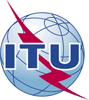 Asamblea Mundial de Normalización de las Telecomunicaciones (AMNT-16)Hammamet, 25 de octubre - 3 de noviembre de 2016Asamblea Mundial de Normalización de las Telecomunicaciones (AMNT-16)Hammamet, 25 de octubre - 3 de noviembre de 2016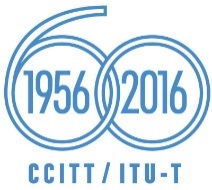 SESIÓN PLENARIASESIÓN PLENARIARevisión 1 al
Documento 115-SRevisión 1 al
Documento 115-S3 de noviembre de 20163 de noviembre de 2016Original: inglésOriginal: inglésPresidente de la Comisión 3Presidente de la Comisión 3Presidente de la Comisión 3Presidente de la Comisión 3informe final de la comisión 3 
"métodos de trabajo del uit-t"informe final de la comisión 3 
"métodos de trabajo del uit-t"informe final de la comisión 3 
"métodos de trabajo del uit-t"informe final de la comisión 3 
"métodos de trabajo del uit-t"Presidente: Dr. S. Trowbridge (Estados Unidos de América)Presidente: Dr. S. Trowbridge (Estados Unidos de América)Presidente: Dr. S. Trowbridge (Estados Unidos de América)Presidente: Dr. S. Trowbridge (Estados Unidos de América)Resumen:ResolucionesDocumento/SituaciónResolución 1 – Reglamento Interno del Sector de Normalización de las Telecomunicaciones de la UIT (UIT-T)99Resolución 7 – Colaboración con la Organización Internacional de Normalización y la Comisión Electrotécnica Internacional85Resolución 11 – Colaboración con el Consejo de Operaciones Postales (COP) de la Unión Postal Universal (UPU) sobre el estudio de servicios que interesan a la vez a los sectores postal y de telecomunicaciones94Resolución 18 – Principios y procedimientos para la asignación de trabajos y el fortalecimiento de la coordinación y la cooperación entre el Sector de Radiocomunicaciones de la UIT, y el Sector de Normalización de las Telecomunicaciones de la UIT y el Sector de Desarrollo de las telecomunicaciones de la UIT85Resolución 22 – Autorización para que el Grupo Asesor de Normalización de las Telecomunicaciones (GANT) actúe en el periodo entre Asambleas Mundiales de Normalización de las Telecomunicaciones (AMNT)94Resolución 31 – Admisión de entidades u organizaciones para participar como Asociados en los trabajos del UIT-TSin cambiosResolución 32 – Fortalecimiento de los métodos de trabajo electrónico del UIT-TSuprimidaResolución 33 – Directrices para las actividades estratégicas del UIT-TSuprimidaResolución 35 – Nombramiento y duración máxima del mandato de los Presidentes y Vicepresidentes de las Comisiones de Estudio del UIT-T y del Grupo Asesor de Normalización de las Telecomunicaciones80Resolución 38 – Coordinación entre el UIT-T, el UIT-R y el UIT-D para las actividades relativas a las IMTSuprimidaResolución 45 – Coordinación eficaz de la labor de normalización en las Comisiones de Estudio del UIT-T, y cometido del GANT94Resolución 55 – Integración de una perspectiva de género en las actividades del UIT-T80Resolución 57 – Fortalecimiento de la coordinación y la cooperación entre el UIT-R, el UIT-T y el UIT-D en asuntos de interés mutuoSuprimidaResolución 66 – Observatorio tecnológico en la Oficina de Normalización de las TelecomunicacionesSin cambiosResolución 67 – Utilización en el UIT-T de los idiomas de la Unión en pie de igualdad85Resolución 68 – Evolución del papel de la industria en el UIT-T80Resolución 70 – Accesibilidad de las telecomunicaciones/tecnologías de la información y la comunicación para las personas con discapacidades y personas con necesidades específicas85Resolución 71 – Admisión de instituciones académicas para que participen en los trabajos del Sector de Normalización de las Telecomunicaciones de la UITSuprimidaResolución 80 – Reconocimiento de la participación activa de los Miembros en los resultados del Sector de Normalización de las Telecomunicaciones de la UIT85Resolución 81 – Fortalecimiento de la colaboraciónSuprimidaProyecto de nueva Resolución [AFCP-1]Evaluación de la implementación de las Resoluciones de la AMNT96Resolución [IAP-2] – Integración de una perspectiva de género en las actividades del UIT-TIncorporada a la Resolución 55Resoluciones con corchetesDocumentoResolución 1 – Reglamento Interno del Sector de Normalización de las Telecomunicaciones de la UIT (UIT-T)99Recomendaciones de la Serie ADocumento/SituaciónRecomendación UIT-T A.1 – Métodos de trabajo de las Comisiones de Estudio del Sector de Normalización de las Telecomunicaciones de la UIT64Recomendación UIT-T A.7 – Grupos Temáticos: Creación y procedimientos de trabajo64Recomendación UIT-T A.12 – Identificación y presentación de Recomendaciones del Sector de Normalización de las Telecomunicaciones de la UIT99Recomendación UIT-T A.13 – Suplementos a las Recomendaciones del Sector de Normalización de las Telecomunicaciones de la UIT (UIT-T)Sin cambios